Анализ методической работы за 2013-2014 учебный год В 2013-2014 учебном году педагогический коллектив Северского кадетского корпуса работал над реализацией методической темы «Формирование методической и информационной культуры педагогов как средство повышения качества образования и условие интеллектуального, творческого и гражданско-патриотического развития кадет». В начале учебного года была обозначена целевая установка, продолжающая методическую работу прошлого учебного года: развитие личности педагога, совершенствование его профессионального мастерства, оказание помощи педагогам в улучшении организации обучения и воспитания кадет. Эта цель реализуется посредством решения следующих задач: -создание условий для удовлетворения информационных, учебно-методических, организационно-педагогических и образовательных потребностей педагогов-предметников;-содействие обновлению структуры и содержания образования, развитию образовательного учреждения, педагогической компетентности педагогов-предметников;-создание информационно-коммуникационного пространства, открытого и обновляющегося методического ресурса;-содействие в выполнении целевых, федеральных, региональных и муниципальных программ. Методическая работа осуществлялась по следующим направлениям:Организация работы школьных МО, методического совета, выстраивание структуры методической работы в СКК.Организация информационного сетевого методического пространства как средства систематизации и наполнения методического ресурса.Изучение и апробация современных педагогических технологий как средство формирования профессиональной компетентности педагогов.Выявление и презентация положительного педагогического опыта творчески работающих учителей.Внутришкольное и внешкольное повышение квалификации педагогов.Аттестация руководящих и педагогических работников на соответствие занимаемой должности.Подготовка и проведение образовательных событий, методических семинаров, круглых столов.Приведение методического обеспечения учебных предметов, учебных планов и программ в соответствие с требованиями новых руководящих документов в области образования.Формирование у каждого ученика опыта обобщения своей учебной, проектной деятельности, реализации своих способностей. Контроль преподавания предметов.Организация работы школьных МО, методического совета, выстраивание структуры методической работы в СКК.В корпусе продолжили свою работу три школьных методических объединения – ШМО учителей предметов гуманитарного цикла, ШМО учителей предметов политехнического цикла, ШМО классных руководителей. Школьные МО возглавили: учитель русского языка и литературы И.А. Шкарабейникова, учитель химии и биологии О.Л. Попова, социальный педагог О.Ю. Сидоренко. Сформировано и начало функционировать ШМО учителей ОБЖ, физкультуры и технологии под руководством С.Н. Лысенко, но этот опыт оказался неудачным. После третьей четверти руководителем ШМО классных руководителей была назначена Г.Н. Долгополова. В следующем учебном году необходимо реорганизовать структуру школьных методических объединений и кадровый состав руководителей.	В начале учебного года проведены установочные заседания ШМО с анализом итогов работы за прошлый учебный год и целевыми установками на предстоящий год. На осенних каникулах проведено совместное заседание всех методических объединений, на котором рассмотрены критерии оценивания знаний учащихся в свете новых образовательных стандартов, составлен график взаимопосещения уроков, рассмотрены и приняты карты анализа уроков, принято решение о проведении внутрикорпусной конференции проектных работ учащихся «Путешествие во времени» с погружением в эпоху первой половины XIX века. В январе состоялись заседания ШМО с подведением итогов первого полугодия, планированием проведения открытых уроков всеми педагогами корпуса. В марте на ШМО проанализированы открытые уроки, а также проведена рефлексия по участию педагогов в конкурсе педагогического мастерства «Мой лучший урок» и конкурсе лучших учителей на получение стипендии от губернатора. Подведены итоги конференции «Исследовательский дебют», проанализированы ошибки и недочеты в подготовке кадет. Выстроена стратегия развития образовательного проекта «Путешествие во времени» на следующий учебный год.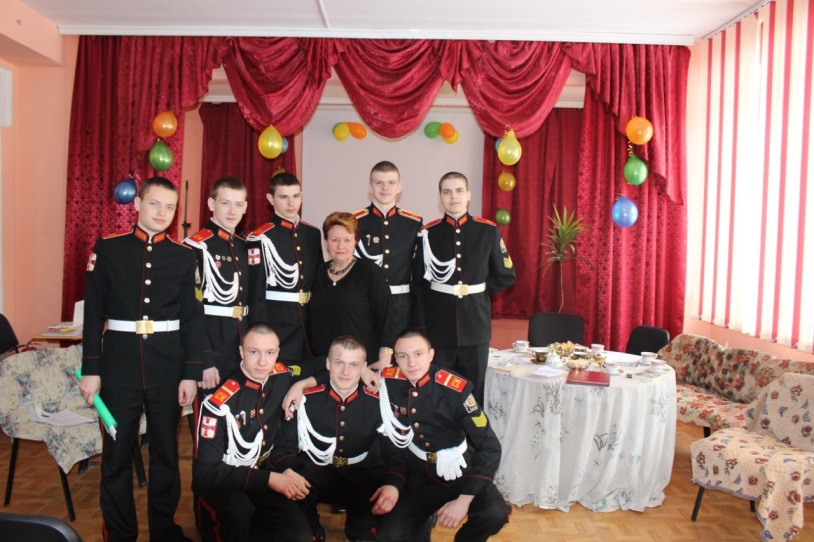 	Педагоги Попова О.Л. и Лысенко С.Н. впервые осуществляют руководство методическим объединением, и уровень их методической грамотности невысок, однако, в условиях отсутствия педагогов с высоким уровнем квалификации, им необходимо и хочется учиться быстрее других. Ольга Леонидовна оказывает методическую помощь учителю физики, который не имеет опыта работы в школе и испытывает существенные трудности в педагогической деятельности.Анализ изучения работы классных руководителей с классными коллективами показал, что работа большинства классных коллективов направлена на реализацию общекорпусных и социально-значимых задач. Основной составляющей воспитательной работы является участие классов в общекорпусных мероприятиях. Это позволяет чётко определить место классного коллектива в общей системе учебно-воспитательного процесса корпуса, однако, следует отметить низкую активность классных руководителей в проведении классных мероприятий. Развитие самоуправления в классных коллективах оставляет желать лучшего. Хочется отметить, что в 10А, 8А классах в большей степени реализуется принцип самоуправления, есть актив класса, распределение дел по секторам, должности, поручения и т.д. Это результат совместной работы классных руководителей и воспитателей. Что касается методической грамотности как воспитателей, так и классных руководителей, есть перспективы и резервы роста по таким показателям, как открытые мероприятия, классные часы, обмен опытом работы, методическая работа на семинарах, круглых столах  по вопросам воспитания. В период первого полугодия 2013-2014 учебного года прошли следующие заседания МО классных руководителей:«Организация воспитательного процесса в корпусе на 2013-2014». На заседании МО был заслушан отчет о воспитательной  работе за 2012-2013 учебный год, утвержден план воспитательной работы корпуса на 2013-2014 учебный год. Утвержден план работы МО на 2013-2014 учебный год.«Педагогическая этика в работе с учащимися и родителями». Классным руководителям и воспитателям был подготовлен теоретический материал.	ШМО классных руководителей под руководством О.Ю. Сидоренко разработаны Положение о конкурсе «Класс года», «Самый классный классный», на каникулах подведены итоги за 1 полугодие, творческой группой доработана экспертная карта конкурса «Класс года». В конце учебного года подведены предварительные итоги без учета итоговой аттестации, рейтинг классов опубликован на сайте корпуса.	Подробный отчет о деятельности ШМО в Приложении. 	В целом работу ШМО можно считать удовлетворительной. Руководители ШМО координируют и инициируют участие педагогов в конкурсах, проектах, представлении опыта через выступления и открытые уроки. Организовано взаимопосещение уроков с составлением аналитических карт. Руководителями ШМО был проведен контроль прохождения программы по итогам полугодия. Однако, функция контроля реализуется не в полной мере, не хватает системности, своевременности в этой работе. Необходимо активизировать работу педагогов по темам самообразования, отчеты на заседаниях ШМО. В этом учебном году запущен педагогический проект «Путешествие во времени», с нового учебного года руководителям ШМО нужно взять на контроль подготовку и осуществление этого и других образовательных событий, предметных недель.Разработана программа «Одаренные дети» на 2013-2015 гг., а также план развития одаренности детей на 2013-2014г., который успешно выполнен.В течение учебного года проведено четыре заседания методического совета с целью выявления проблем, контроля и корректировки работы школьных методических объединений по следующим темам: Методический совет №1. «Задачи методической службы корпуса в 2013-2014 учебном году».Методический совет №2. «Анализ школьного и муниципального этапов всероссийской олимпиады школьников. Планирование участия учащихся и педагогов в конкурсах»Методический совет №3. «Анализ участия учащихся и педагогов в конкурсах, конференциях, олимпиадах, проектах»Методический совет №4. «Планирование работы ШМО на следующий учебный год. Анализ выполнения плана развития детской одаренности».Организация информационного сетевого методического пространства как средства систематизации и наполнения методического ресурса.	В течение этого учебного года в корпусе оперативно заполняются контентом внутреннее и внешнее сетевое пространство. На файловом сервере функционирует локальная сеть для администрации, педагогов, библиотеки. Открыт доступ учащихся к своему сетевому пространству. Внутренний сетевой ресурс активно используется администрацией, педагогами, кадетами. Более интенсивная работа в сети стала возможной благодаря тому, что в корпус принят учитель информатики, совмещающий должность системного администратора. 	Модернизирована техническая составляющая информационного пространства. Полностью обновлен компьютерный класс новыми системными блоками и новой интерактивной доской, установлена интерактивная доска в кабинет русского языка и физики, включены во внутреннюю и внешнюю сеть библиотека и учительская.	Сайт корпуса развивается и наполняется информацией. Созданы личные страницы педагогов, прикреплена ссылка на сайт 7А класса. В условиях школы-интерната сайт является самым оперативным средством решения возникающих вопросов, способом представления широкой общественности деятельности учреждения, достижений кадет и педагогов, сетевых ресурсов классов и отдельных педагогов.	В этом учебном году в корпусе продолжается работа с электронным дневником на ресурсе http://dnevnik.ru, благодаря которому упрощается систематизация данных об успеваемости кадет, усиливается контроль со стороны родителей, повышается ответственность всех субъектов образовательного процесса. Есть проблемы с оперативностью заполнения электронного журнала, составлена справка о ведении электронного журнала и своевременности выставления отметок учителями-предметниками. Данный вопрос остро обсуждался на ноябрьском педсовете, было принято решение о еженедельном дополнительном контроле заполнения журнала заместителем директора и классными руководителями, однако, есть еще отдельные недочеты по работе с этим ресурсом. Можно отметить, что все семиклассники и их родители с начала учебного года зарегистрированы в электронном журнале.	В сентябре 2013 года продлен договор для участия корпуса в проекте «Школа цифрового века», каждый учитель получил доступ к методическому ресурсу издательского центра «1 сентября», педагоги в течение полугодия пользовались электронными версиями нужных им изданий, применяя их как в урочной, так и внеурочной деятельности.	Активно функционирует новостная лента на сайте корпуса. Сайт Северского кадетского корпуса получил высокую оценку Департамента общего образования Томской области, имеет самый высокий рейтинг среди сайтов образовательных учреждений Северска.Изучение и апробация современных педагогических технологий как средство формирования профессиональной компетентности педагогов.Педагогами изучаются и применяются следующие технологии:- Исследовательская (проблемно-поисковая). Данную технологию используют отдельные педагоги в урочной деятельности, и многие – во внеурочной. Это подтверждается открытыми уроками, участием во всероссийских дистанционных конкурсах и конференциях. Кадетами корпуса под руководством педагогов выполнено несколько исследовательских и проектных работ: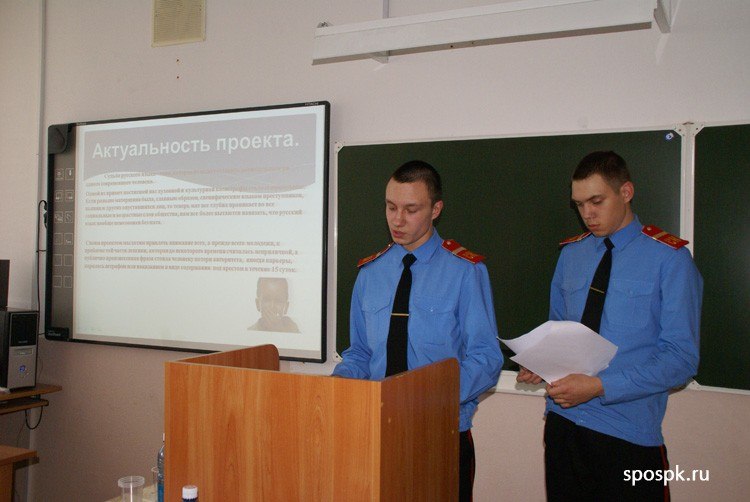 - «Тайна пушкинской строки». А. Бутор (10А), руководитель Г.Н. Долгополова (диплом Областной конференции «Исследовательский дебют», сертификат участника международной конференции «Качество образования – стратегия XXI века»);- «Сквернословие». С. Будько, А. Савченко (10А), руководитель А.Ю. Шубенко (диплом Областной конференции «Исследовательский дебют», сертификат участника международной конференции «Качество образования – стратегия XXI века»);- «Почему я кадет?» А. Иванов (11 класс), руководители И.А. Шкарабейникова, А.Ю. Шубенко (диплом за 3 место в Областной конференции «Исследовательский дебют», сертификат участника международной конференции «Качество образования – стратегия XXI века»);- «Кадеты века XIX и XXI». А. Долгов, Т. Курбанбаев (10А), руководитель Л.Л. Овчарова;- «Кутузов – тактика победы». И. Плотников (7А), руководитель Л.А. Акуличева (диплом конференции «Северского лицея» «Человек. Земля. Вселенная», участие в областной конференции «Исследовательский дебют»);- «Тайны медной магии». А. Сабельфельд, Н. Григорьев (8А), руководитель О.Л. Попова (диплом за 2 место в конференции «Северского лицея» «Человек. Земля. Вселенная»,участие в областной конференции «Исследовательский дебют»);- «Борьба». В. Соколов (11 класс), руководитель О.Л. Попова (участие в областной конференции «Исследовательский дебют»);- «Волшебная шкатулка», «Табурет». Учащиеся 8Б, руководитель Е.В. Берг (участие в областной конференции «Исследовательский дебют»).	Однако стоит отметить, что данная технология должна быть освоена всеми педагогическими работниками для повышения эффективности обучения кадет.- Коммуникативная (дискуссионная). Данная технология применяется и в этом учебном году на уроках проектирования, обществознания, истории, литературы. Для более широкого применения данной технологии был проведен обучающий семинар силами методической службы корпуса совместно с инициативной творческой группой педагогов (И.А. Шкарабейникова, Г.Н. Долгополова) по теме «Диалог, как средство коммуникации в урочном пространстве», материалы выложены на сайте в разделе «Методическое пространство». - Имитационного моделирования (игровая). В этом полугодии была проведена предметная лингвистическая неделя учителями иностранных языков и русского языка, в которой многие мероприятия были выстроены с использованием игровой технологии. В корпусе второй год функционирует интеллектуальный клуб «Что? Где? Когда?», организован городской чемпионат по игре «Что? Где? Когда?» для школьников г. Северска на базе корпуса. В этом учебном году впервые был запущен образовательный проект «Путешествие во времени», на котором осуществлялось моделирование среды и погружение в эпоху первой половины XIX века. Данное событие положительно влияет на развитие учебной мотивации, общеучебных, коммуникативных, информационных компетентностей всех участников этого мероприятия и будет проводиться в корпусе ежегодно.- Информационно-коммуникативная. Характерной чертой является использование  информационных ресурсов в той или иной образовательной деятельности. Данная технология наиболее эффективно начала использоваться педагогами. В этом учебном году шесть учебных кабинетов были оснащены компьютерами и плазменными панелями. Школа второй год в проекте «Школа цифрового века», проводятся индивидуальные консультации по информационным технологиям, рассмотрены сайты с ЦОР и ЭОР, раскрыты возможности контента сайта http://dnevnik.ru. Однако, всего лишь семь педагогов зарегистрировались и регулярно получают издания «1 сентября». Не в полной мере используются возможности такого мощного инструмента обучения как электронный дневник – несвоевременно учителями выставляются отметки, редко задаются домашние задания хотя бы болеющим детям, мало используется мультимедийный обучающий контент сайта, участие в конкурсах, электронное портфолио. Все эти направления нужно развивать в дальнейшей работе. Так, в марте проведен обучающий семинар по теме «Информационные технологии в проектной и презентационной деятельности педагога», что повысило компетентность педагогических работников по данному вопросу. Все открытые уроки, проведенные педагогами в этом учебном году, показали умелое владение учителями информационными технологиями – это и авторские презентации, и использование Интернет-ресурсов, и составление банка достижений каждого учащегося.	В целом можно отметить, что освоение инновационных технологий осуществляется, и требуется развивать и поддерживать этот процесс с помощью курсов повышения квалификации, постоянно действующих семинаров в корпусе, расширения сферы деятельности школьных методических объединений и творческих групп, работы педагогов по темам самообразования.Выявление и презентация положительного педагогического опыта творчески работающих учителей.Шкарабейникова И.А., учитель русского языка и литературы.Учитель является руководителем ШМО учителей гуманитарного цикла.Обучается в ТГПУ в магистратуре.Подготовила выступление и презентацию по теме «Диалог». Приняла участие в организации «литературной гостиной».Приняла участие в олимпиаде «Русский медвежонок», Учащийся 9 класса стал призером муниципального этапа всероссийской олимпиады школьников по русскому языку.Учащийся 9 класса Худяков А. занял 1 место во всероссийской олимпиаде по русскому языку проекта «Инфоурок», ученик Гвоздев И. занял 2 место во всероссийской олимпиаде по русскому языку проекта «Инфоурок».Ученик 9 класса Рашевский В. стал призером международной олимпиады по литературе «Videouroki.net». Выступила руководителем исследовательской работы «Почему я кадет?» А. Иванова (11 класс), (диплом за 3 место в Областной конференции «Исследовательский дебют», сертификат участника международной конференции «Качество образования – стратегия XXI века»);Руководитель реферативной работы «Пословицы немецкого и русского языка» В. Мясникова (8Б), грамота областной конференции «Я и мои ценности»Выступление на XVIII Международной конференции «Наука и образование»И.А. Шкарабейникова награждена Благодарственным письмом за организацию и проведение X Открытой всероссийской интеллектуальной олимпиады «Наше наследие» в «Северском кадетском корпусе».Награждена Почетной грамотой «Северского кадетского корпуса»Акуличева Л.А., учитель истории и обществознания.Подготовила команду кадет для успешного участия в межвузовской олимпиаде «Ратная слава России».Региональный тур Всероссийской олимпиады кадет «Кирилл Разумовский: к вершинам знаний» – 3 победителя по истории.Подготовила выступление на международной конференции «Первая мировая война» кадета Бутора Андрея (10А).Выступила организатором общекорпусного образовательного события «Путешествие во времени», провела станцию «Военный совет»Выступила руководителем исследовательской работы «Кутузов – тактика победы» И. Плотникова (7А), (диплом конференции «Северского лицея» «Человек. Земля. Вселенная», участие в областной конференции «Исследовательский дебют»).Приняла участие в областной конференции «Исследовательский дебют» в качестве руководителя секции.Провела в корпусе всероссийскую олимпиаду «Золотое руно».Подготовила 10 учащихся к участию в международном проекте «Новый урок» по истории и обществознанию.Награждена Почетной грамотой и денежной премией «Северского кадетского корпуса»Дмитриева О.В., учитель английского языка.Приняла участие в организации предметной недели.С проектной работой ученика 10 класса приняла участие во всероссийской конференции «Умники и умницы».Опубликовала статью на всероссийском конкурсе статей «Методическая копилка №4»Опубликовала статью в рамках всероссийской конференции «Актуальные вопросы обучения иностранному языку»Представление опыта работы в рамках всероссийской конференции «Актуальные вопросы обучения иностранному языку»Провела олимпиаду «Британский бульдог» (24 уч-ся)Подготовила трех учащихся к участию в международном проекте «Новый урок» по английскому языку, Можаров Олег стал призером (3 место).Провела открытый урок по теме «Страдательный залог»Приняла участие в областном конкурсе лучших учителей на получение стипендии губернатора.Является экспертом Регионального конкурса проектных и творческих работ учащихся на иностранном языке «Мир вокруг нас»Приняла участие в областной конференции «Исследовательский дебют» в качестве руководителя секции.Представила опыт своей работы на областной конференции «Исследовательский дебют»Награждена нагрудным знаком и Почетной грамотой «Северского кадетского корпуса»Козлова Т.Н., учитель английского языка.Подготовила две команды учащихся к участию в дистанционной олимпиаде по английскому языку «30 дней вокруг света». Приняла участие в организации предметной недели.Тарасенко А.Ф., учитель немецкого языка.Подготовила учащихся к участию в региональной олимпиаде по немецкому языку.Приняла участие в организации предметной недели.Прошла курсы повышения квалификации при ТГПУ, представила опыт своей работы Провела пресс-конференцию в 7-х классах «Защита окружающей среды»Провела Круглый стол с 10-ми классами по теме «Семья»Руководитель реферативной работы «Пословицы немецкого и русского языка» В. Мясникова (8Б), грамота областной конференции «Я и мои ценности»Представила опыт своей работы на областной конференции «Исследовательский дебют».Приняла участие во II научно-практической конференции «Современный статус немецкого языка: проблемы преподавания и перспективы обучения»Попова О.Л., учитель химии и биологииЯвляется руководителем ШМО учителей политехнического цикла.Приняла участие в профессиональном конкурсе «Мой лучший урок».В Региональном туре Всероссийской олимпиады кадет «Кирилл Разумовский: к вершинам знаний» – 1 победитель по биологииВыступила руководителем проектов «Тайны медной магии» А. Сабельфельда и Н. Григорьева (8А) (диплом за 2 место в конференции «Северского лицея» «Человек. Земля. Вселенная», участие в областной конференции «Исследовательский дебют»); «Борьба» В. Соколова (11 кл.) (участие в областной конференции «Исследовательский дебют»).Приняла участие в областной конференции «Исследовательский дебют» в качестве руководителя секции.Награждена Почетной грамотой «Северского кадетского корпуса».Овчарова Л.Л., учитель географии.Обучается в магистратуре по теме «Религия и светская этика». Двое учащихся – призеры международной олимпиады «Videouroki.net».Приняла участие в областной конференции «Исследовательский дебют» в качестве руководителя секции.Выступила руководителем проекта «Кадеты века XIX и XXI». А. Долгов, Т. Курбанбаев (10А), (участие в областной конференции «Исследовательский дебют»).Представила опыт своей работы на сайте ТОИПКРО в качестве педагогической мастерской.Представила опыт своей работы на областной конференции «Исследовательский дебют».Представила опыт своей работы на педагогическом совете.Приняла участие в областном конкурсе лучших учителей на получение стипендии губернатора.Публикация статьи в сборнике международной конференции «Качество образования – стратегия XIX века»Награждена Почетной грамотой «Северского кадетского корпуса»Меркурьева Н.А., учитель математикиПриняла участие в профессиональном конкурсе «Мой лучший урок».Провела открытый урок по теме «Пирамида».Подготовила 2 учащихся к Всероссийской олимпиаде «золотой ключик»Подготовила 6 учащихся к Всероссийской олимпиаде «Новый урок»Берг Е.В., учитель информатикиПринял участие в профессиональном конкурсе «Мой лучший урок»Принял участие в областной конференции «Исследовательский дебют» в качестве руководителя секции.Выступил руководителем двух проектных работ учащихся 8Б класса (участие в областной конференции «Исследовательский дебют»).Бумагина Е.А., учитель математикиПриняла участие в областной конференции «Исследовательский дебют» в качестве руководителя секции.Выступила на педагогическом совете с представлением опыта работы.Провела открытый урок по теме «Паркет как геометрическое понятие»Вертинский В.В., учитель физикиПровел открытый урок по теме «Плавание тел»Долгополова Галина Николаевна, учитель русского языка и литературыОрганизовала общекорпусное образовательное событие «Путешествие во времени», провела станцию «Литературный салон».Представила опыт своей работы на областной конференции «Исследовательский дебют».Провела открытый урок по теме «Юмористические рассказы А.П. Чехова».Подготовила 4 учащихся к олимпиаде «Инфоурок»Подготовила 8 учащихся к олимпиаде «Новый урок» по русскому языку и литературе, из них 8 призеровПодготовила к публикации статью «Развивающее обучение на основе дифференцированного» в ТОИПКРОПодготовила команду кадет 10А класса к участию в городском проекте «Мой город» - 2 местоЯвляется руководителем исследовательской работы «Тайна пушкинской строки» А. Бутора (10А), (диплом областной конференции «Исследовательский дебют», сертификат международной конференции «Качество образования – стратегия XXI века»Организовала участие детей во всероссийском заочном конкурсе «Видеоуроки»Награждена Почетной грамотой «Северского кадетского корпуса» и денежной премиейШубенко А.Ю., педагог-психолог.Приняла участие в областном семинаре «Психолого-педагогическое сопровождение формировании метапредметных компетенций в основной школе в условиях ФГОС». Октябрь 2013г.Приняла участие во всероссийской конференции «Современные проблемы теории и практики социальной педагогики» (доклад, публикация)Приняла участие во всероссийском конкурсе «Планета увлечений» с работой А. Суглобова (7А) - диплом, II местоПриняла участие во всероссийском конкурсе «Вернисаж поздравлений» с работой И. Плотникова (7А) - диплом, 2 местоПриняла участие в образовательном проекте корпуса «Путешествие во времени»Выступила руководителем проекта «Сквернословие как социальное явление» учащихся 10А класса С. Будько и А. Савченко (диплом в областной конференции «Исследовательский дебют», сертификат участия в международной конференции «Качество образования – стратегия XIX века»)Публикация статьи в сборнике международной конференции «Качество образования – стратегия XIX века»Публикация в сборнике по итогам Всероссийской научно-практической конференции Томского государственного педагогического университетаВыступила руководителем проекта «Кадет – это звучит гордо» Иванова А. в областной конференции «Я и мои ценности» (3 место). Представила опыт своей работы на областной конференции «Исследовательский дебют».Награждена Благодарственным письмом от ТГПУНаграждена Почетной грамотой «Северского кадетского корпуса»Емельянова Е.Ю., учитель информатики.Международная олимпиада «Урфоду» по информатике – 1 победитель трех этаповМеждународная олимпиада «Videouroki.net» - 1 призер по информатикеВсероссийская олимпиада «Инфоурок» - 2 призера по информатикеМеждународный проект «Новый урок» - 3 участника, из них 1 победитель, 1 призер.Региональный тур Всероссийской олимпиады кадет «Кирилл Разумовский: к вершинам знаний» – 1 победитель по информатикеПроведена олимпиада по информатике «КИТ» (42 участника)Выпуск 15 номеров школьной газеты «Корона».Здоровец Е.Л., учитель русского языка и литературыОрганизовала участие восьмиклассников во всероссийской олимпиаде «Русский медвежонок»Организовала участие восьмиклассников в международном проекте «Новый урок» - подготовила 8 участников, из них 5 учащихся стали призерамиПавлова Галина Ивановна, учитель английского языкаПодготовила призера международного проекта «Новый урок»Внутришкольное и внешкольное повышение квалификации педагогов.Десять педагогических работников прошли курсы повышения квалификации на кафедре ТГПУ в марте-апреле 2014 года, выполнили зачетные работы и выступили с представлением опыта работы.Большое внимание педагогам следует уделять самообразованию, так как ресурсов для этого в современном информационном обществе более чем достаточно.Шкарабейникова ИА, учитель русского языка и литературы - «Современные методы и приёмы преподавания русского языка и литературы»Дмитриева О.В., учитель английского  языка - «Трудности перевода текстов с английского языка на русский»Овчарова Л.Л., учитель географии - «Блочно-модульная технология на уроках географии»Бумагина Е.А., учитель математики – «Классификация заданий для подготовки к ГИА»Меркурьева Н.А., учитель математики – «ИКТ на уроках математики»Берг Е.В., учитель информатики и ИКТ - Емельянова Е.Ю., заместитель директора по МР, учитель информатики – «Информационно-коммуникационное пространство школы как средство формирования ключевых компетенций всех участников образовательного процесса»Аттестация руководящих и педагогических работников.Выполнение задач, стоящих перед современной школой, невозможно без качественного кадрового обеспечения, так как это является ключевой предпосылкой успешности образовательного процесса.Увеличилось общее количество педагогических работников за счет педагогов дополнительного образования и совместителей. Педагоги доп. образования не имеют квалификационных категорий, поэтому процент педагогов без категорий увеличился.Аттестация руководящих работников школы на соответствие квалификационным требованиям, предъявляемым к занимаемой должности, с 2013 года проводится образовательным учреждением самостоятельно.  Для осуществления процедуры аттестации разработано Положение об организации и проведении  аттестации руководящих работников ОГБОУ КШИ «Северский кадетский корпус», создана аттестационная комиссия, составлен график аттестации на март 2014 года. Аттестованы на соответствие квалификационным требованиям, предъявляемым к занимаемой должности:Здоровец Е.Л., заместитель директора по УВРЕмельянова Е.Ю., заместитель директора по УВРПавлова Г.И., заместитель директора по ВРЗдоровец И.С., заместитель директора по БиСПШутов В.Н., заместитель директора по ВПВАттестация педагогических работников школы на соответствие занимаемой должности с 2013 года проводится образовательным учреждением самостоятельно. Для осуществления процедуры аттестации разработано Положение об организации и проведении  аттестации педагогических работников ОГБОУ КШИ «Северский кадетский корпус», создана аттестационная комиссия, составлен график аттестации на январь 2014 года. В корпусе были созданы необходимые условия для проведения аттестации: своевременно изданы распорядительные документы, проведены консультации, предоставлена методическая литература  и необходимые материалы для прохождения аттестации. 12 педагогических работников аттестованы на соответствие занимаемой должности. Пять заместителей руководителя аттестованы на соответствие квалификационным требованиям, предъявляемым занимаемой должности. Учитель географии Овчарова Л.Л. и учитель английского языка Дмитриева О.В. прошли аттестацию на первую квалификационную категорию.Педагоги Попова О.Л., Акуличева Л.А., Шубенко А.Ю., Тарасенко А.Ф. готовятся к аттестации на категорию в следующем учебном году.Подготовка и проведение методических семинаров и круглых столов.В течение учебного года проеден цикл методических семинаров: «Диалог как средство коммуникации»«Технология составления ученического портфолио»«Урок как система. Структура урока»«Информационные технологии как средство представления результатов проектной деятельности и опыта работы педагога»Круглый стол в рамках VI областной научно-практической конференции «Исследовательский дебют»Материалы методических семинаров представлены на сайте корпуса в разделе Методическая работа, а также на внутреннем сетевом ресурсе в разделе Учителю.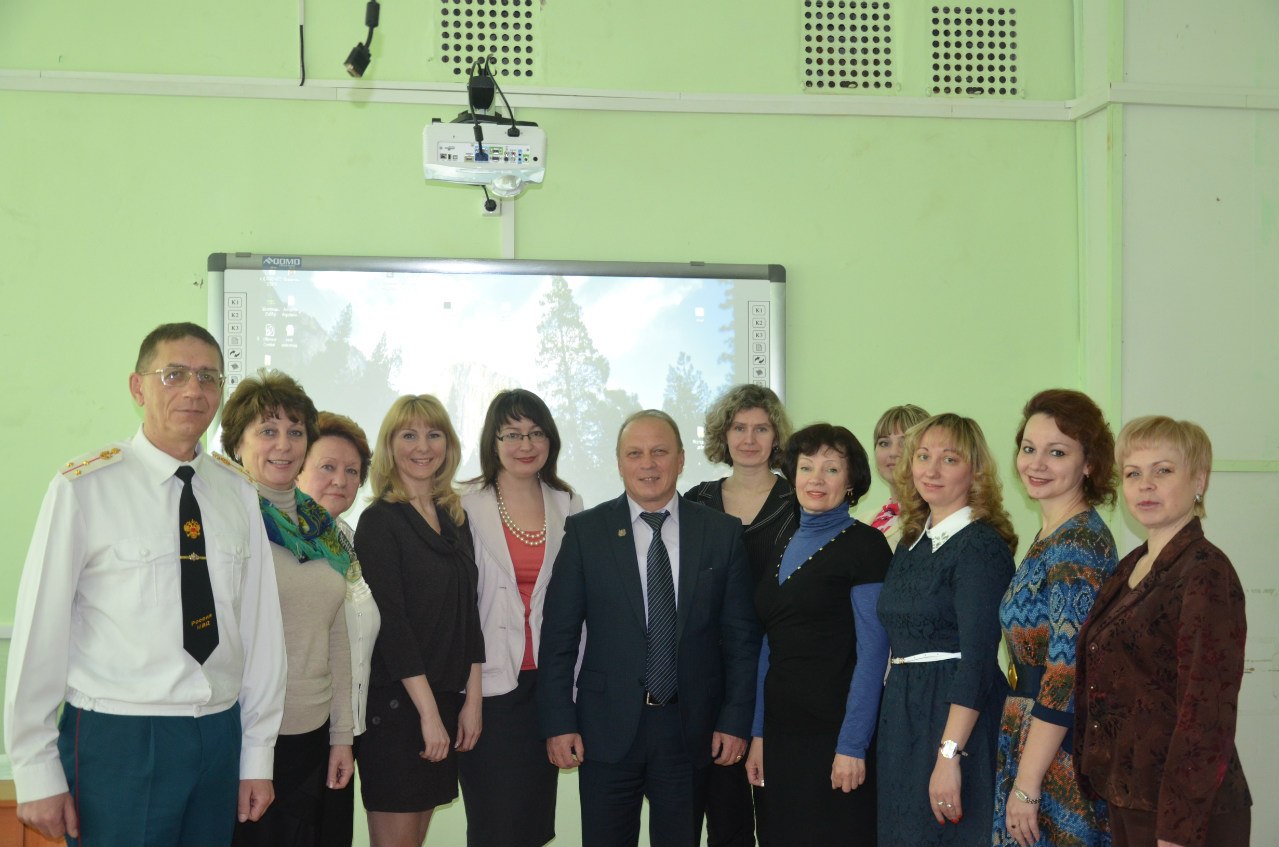 Приведение методического обеспечения учебных предметов, учебных планов и программ в соответствие с требованиями новых руководящих документов в области образования.В начале учебного года разработано Положение о рабочей программе педагога, все программы приведены в соответствие с этим Положением, утверждены и приняты в работу.Формирование у каждого ученика опыта обобщения своей учебной, проектной деятельности, реализации своих способностей.Состоялся школьный этап Всероссийской конференции школьников, в котором приняли участие почти 100% кадет, 106 учащихся стали призерами и победителями.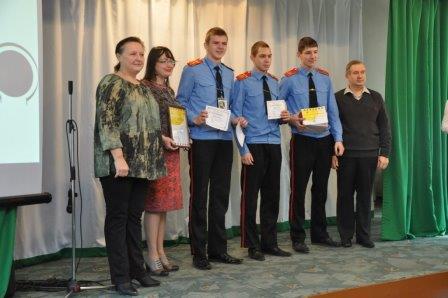 Учащиеся приняли участие в муниципальном этапе Всероссийской олимпиаде школьников, два человека стали победителями олимпиады по ОБЖ, один ученик – призером олимпиады по русскому языку. Составлена справка по участию кадет в олимпиаде.Организовано участие кадет в дистанционных предметных олимпиадах: «Русский медвежонок» (80 чел.), «КИТ» (42 чел.), «Британский бульдог», «Кенгуру», «Золотое руно»Учащиеся приняли участие в международной олимпиаде «Videouroki.net», 2 ученика заняли третье место по литературе и информатике, 2 ученика – второе место по географии.Восемь учеников приняли участие в международной олимпиаде «Урфоду» по географии, восемь человек – по обществознанию, Бутор А. (10А) стал победителем первого, второго и финального этапов по информатике.Две команды учащихся приняли участие в дистанционной олимпиаде по английскому языку «30 дней вокруг света». 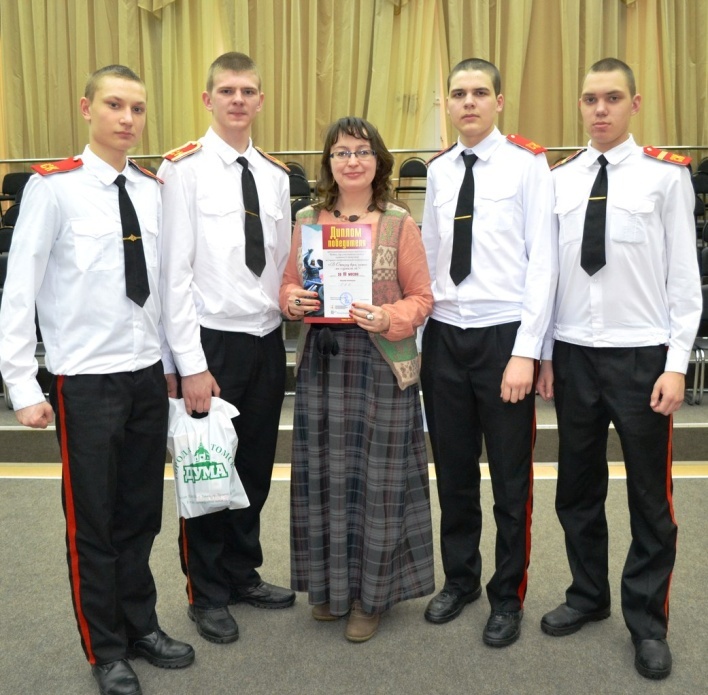 Всероссийская олимпиада «Инфоурок»: Худяков А. (9Б) - 1 место по русскому языку, Гвоздев И. (9Б) - 2 место по русскому языку, Бутор А. (10А) – 2 место по информатике, Шмелев А. (10А) – 3 место по информатике, Бутор А, Шмелев А. – сертификат участника по информатике. 6 учащихся приняли участие в Сибирской молодежной региональной Ассамблее, 1 кадет стал победителем.Команда кадет под руководством Емельяновой Е.Ю. стала победителем заочного и очного туров областного фестиваля-конкурса детских и юношеских СМИ «Солнечный парус», кадеты были приглашены для интервью на радио в программу «Вечерний перекресток» и для съемки передачи «Вести-Томск», а руководитель приняла участие во всероссийской видеоконференции с выступлением об организации редакции в условиях кадетского корпуса и патриотическом воспитании учащихся. 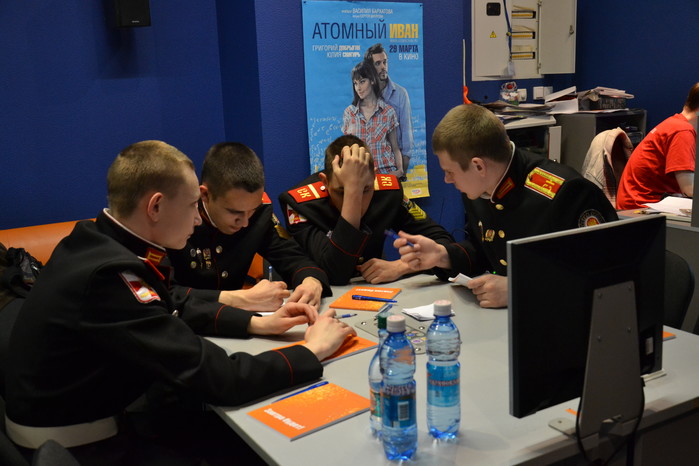 Команда кадет приняла участие в викторине «Первый шаг в атомный проект», а затем в съемках фильма об этом проекте, организованном топливной компанией «ТВЭЛ» и градообразующим предприятием.7 учащихся приняли участие в конкурсе губернаторских стипендий, два кадета стали победителями – Соловьев Ростислав (11 класс) и Бутор Андрей (10 класс).В корпусе принято решение о проведении конкурса стипендий, разработано Положение, назначена конкурсная комиссия, собраны заявления соискателей.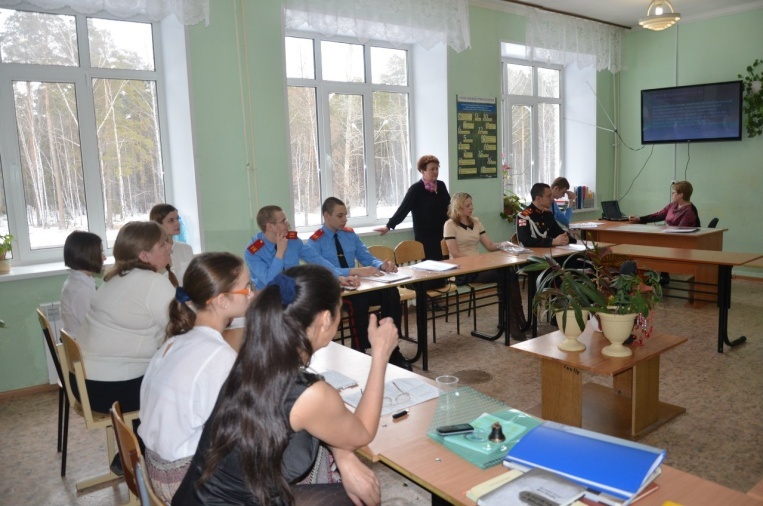 В корпусе организован и проводится Чемпионат г. Северска по игре «Что? Где? Когда?», проведено семь туров, результаты опубликованы на сайте корпуса.Участие команды кадет 10А класса в региональном туре и организация муниципального тура Всероссийского чемпионата для школьников «Формула интеллекта»Участие команды кадет в «Первенстве Сибири по интеллектуальным играм» (г. Новосибирск)Организация и проведение школьной конференции «Путешествие во времени», участие принял весь корпус, с выступлением 25 человек. 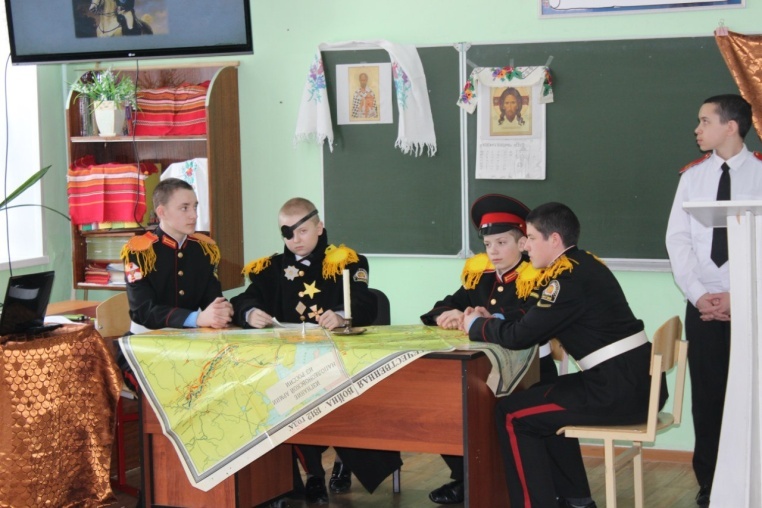 Организация и проведение областной конференции «Исследовательский дебют», 10 проектов от корпуса, три призера. Организация участия кадет в региональном этапе Всероссийской олимпиады кадет «Кирилл Разумовский: к вершинам знаний» (20 участников, 5 призеров).Городская Игра «Мой город», команда 10А класса – 2 местоИсторико-патриотическая конференция «В Отчизну веря, честно мы служили ей», 3 место команды кадет 10А.Областная конференция «Сибирью связанные судьбы», участие с докладом А. Бутора (10А)В этом учебном году в корпусе введена стипендия для поощрения кадет за особые успехи в обучении, спортивной, проектной, творческой деятельности – «Образовательная», «Социальная», «Наградная». Это решение значительно повышает мотивацию кадет к достижению успехов в образовательном процессе. Разработано «Положение о стипендиях кадет», утверждено на Управляющем совете, размещено на сайте.Семь обучающихся представили свои документы на конкурс на соискание стипендии губернатора Томской области. Два человека впервые в истории корпуса удостоены стипендии за особые достижения в спорте – Соловьев Ростислав (11 кл.), Бутор Андрей (10А). Контроль преподавания предметов.В ноябре осуществлялся контроль преподавания химии, составлена справка.В январе-марте осуществлялся контроль преподавания математики, составлена справка.В декабре, январе, феврале, марте, апреле осуществляется контроль преподавания физики. В апреле осуществлялся контроль преподавания информатики, составлена справка.Отмечаются существенные недостатки в работе учителя математики Бумагиной Е.А., учителю объявлено замечание и даны рекомендации.Имеются грубые нарушения в работе учителя физики Вертинского В.В., о чем составлена справка. Учитель получил замечание. Часть нарушений устранена.Общие выводы:Методическая работа в корпусе организована удовлетворительно, выстраивается методическая система, процесс этот носит основательный характер, при неизменности основной цели является адаптивным к существующим условиям.Работу методических объединений можно признать удовлетворительной, необходимо оптимизировать их структуру с целью повышения эффективности внутришкольного контроля.Педагогами осуществляется освоение инновационных технологий, в дальнейшем требуется развивать и поддерживать этот процесс с помощью курсов повышения квалификации, постоянно действующих семинаров в корпусе, расширения сферы деятельности школьных методических объединений и творческих групп, работы педагогов по темам самообразования.Кадеты активно участвуют в конкурсах и олимпиадах по инициативе педагогов, но для участия  в  муниципальных, областных предметных олимпиадах, конкурсах различного уровня отмечается недостаточно высокий уровень знаний школьников. В школе пока не функционирует научное общество учащихся по комплексным причинам. Мотивация к участию в конкурсах возросла по сравнению с прошлым годом благодаря введению института стипендий, а также повышению заинтересованности педагогов.Шесть педагогов приняли участие в профессиональных конкурсах, но не стали победителями, что мотивирует на более глубокую подготовку.Педагогами осуществлен ряд публикаций и выступлений, можно отметить рост активности учителей и педагогов к обобщению опыта своей профессиональной деятельности.Анализ посещенных уроков свидетельствует о стабильно растущем уровне методической грамотности большинства педагогов.Большая часть педагогов не имеют опыта работы и квалификационной категории. Им необходимо повышение квалификации, работа над темами самообразования, участие в работе ШМО и творческих групп, семинаров и т.д.Таким образом, в 2014-2015 учебном году, методическое обеспечение образовательного процесса должно носить  непрерывный характер, вытекающий из реальных проблем, возникающих в педагогической действительности, и включать широкий набор видов, форм и содержания деятельности.№Ф.И.О.ДолжностьКурсы повышения квалификацииСроки1.Унжакова Тая ИгоревнаЗаместитель директора по АХРУправленческие основы реализации принципов системно-деятельностного обучения в образовательном учреждении (ОУ, ДОУ) на основе новых подходов к проектированию занятий.29 ноября – 25 декабря 2013г.2Здоровец Игорь СтаниславовичЗаместитель директора по огневой и строевой подготовкеУправленческие основы проектирования образовательной среды ОУ, ДОУ с использованием информационных технологий в условиях ФГОС6-31 декабря 2013г.3Емельянова Елена ЮрьевнаЗаместитель директора по УВРУправленческие основы проектирования образовательной среды ОУ, ДОУ с использованием информационных технологий в условиях ФГОС6-31 декабря 2013г.4Шубенко Анжелика ЮрьевнаПедагог-психологПрофессиональная компетентность педагога-психолога и воспитателя в работе с одаренными детьмиНоябрь, 2013г.5Ефимова Наталья ГеннадьевнаВоспитательСовременные требования и подходы к организации воспитательно-образовательного процесса в ОУ в условиях ФГОСАпрель 2014г.6Николаева Татьяна АлександровнаСовременные требования и подходы к организации воспитательно-образовательного процесса в ОУ в условиях ФГОСАпрель 2014г.7Майоров Александр ВикторовичВоспитательСовременные требования и подходы к организации воспитательно-образовательного процесса в ОУ в условиях ФГОСАпрель 2014г.8Давлетшин Ахтам МинахметовичВоспитательСовременные требования и подходы к организации воспитательно-образовательного процесса в ОУ в условиях ФГОСАпрель 2014г.9Ланин Сергей ЛьвовичВоспитательСовременные требования и подходы к организации воспитательно-образовательного процесса в ОУ в условиях ФГОСАпрель 2014г.10Мурзин Игорь АнатольевичВоспитательСовременные требования и подходы к организации воспитательно-образовательного процесса в ОУ в условиях ФГОСАпрель 2014г.11Марков Петр ПетровичВоспитательСовременные требования и подходы к организации воспитательно-образовательного процесса в ОУ в условиях ФГОСАпрель 2014г.12Жилин Сергей ГеннадьевичВоспитательСовременные требования и подходы к организации воспитательно-образовательного процесса в ОУ в условиях ФГОСАпрель 2014г.13Козлов Валерий АлександровичВоспитательСовременные требования и подходы к организации воспитательно-образовательного процесса в ОУ в условиях ФГОСАпрель 2014г.14Тарасенко Анна ФантиновнаУчитель немецкого языкаСовершенствование методики преподавания иностранных языков в условиях ФГОСАпрель 2014г.2п 2012-20132п 2012-20131 пол 2013-20141 пол 2013-20142 пол 2013-20142 пол 2013-2014Показатель(с учетом совм.)Кол-во человекПроцентыКол-во человекПроцентыКол-во человекПроцентыВсего педагогических работников421004910048100Учителя-предметники163821432041,6Воспитатели16381632,61633Педагоги дополнительного образования71710201021Вспомогательный педагогический персонал372424Категориявысшая категория (14 разряд)512714714,6первая категория (13 разряд)61448510,4вторая категория (12 разряд)000000без категории (до 12 разряда)31743877,53675№ п/пФИОДолжностьДата аттестации1Берг Егор Владимировичучитель информатики и ИКТ25.12.2013 г.2Жилин Сергей Геннадьевичвоспитатель25.12.2013 г.3Кашкевич Василий Александровичпедагог доп. образования25.12.2013 г.4Козлова Татьяна Николаевнаучитель английского языка25.12.2013 г.5Майоров Александр Викторовичвоспитатель25.12.2013 г.6Марута Юрий Геннадьевичвоспитатель25.12.2013 г.7Меркурьева Надежда Анатольевнаучитель математики25.12.2013 г.8Парахина Лариса Витальевнавоспитатель25.12.2013 г.9Попова Ольга Леонидовнаучитель химии и биологии25.12.2013 г.10Акуличева Людмила Анатольевнаучитель истории 25.12.2013 г.11Скуратов Дмитрий Владимировичпедагог доп. образования18.02.2014г.12Лысенко Сергей Николаевичпреподаватель-организатор ОБЖ18.02.2014г.